ISTITUTO TECNICO ECONOMICO STATALE 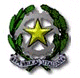 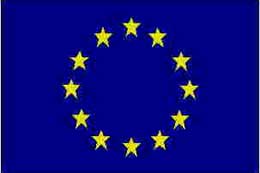                   " Francesco Maria Genco"       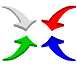 Sede Centrale, Piazza Laudati, n. 1 Tel . 080/3114337 Fax 0803118025  Sede presso il Polivalente,Via Parisi Tel . 080/3147368                                                                      C. M. BATD02000A - C . F. 82014270720	E.mail: batd02000a@istruzione.it  - web: www.itcgenco.gov.it70022 Altamura (Bari)Prot. n.	1155 A/1-e							Altamura  16 febbraio 2019Ai Docenti delle classi quinteAgli studenti delle classi quinteSede Centrale e PolivalenteOggetto: SIMULAZIONE  PROVE NUOVO  ESAME DI STATO a.s. 2018/19Nell’ambito delle misure di accompagnamento all’Esame di Stato , come da circolare n.4286 del 11/02/2019,  sono state programmate nelle date sotto indicate quattro giornate dedicate rispettivamente due alla prima prova e due alla seconda prova.SIMULAZIONE  PRIMA PROVA SCRITTA. 19 febbraio 2019 e 26 marzo 2019SIMULAZIONE  SECONDA PROVA SCRITTA. 28 febbraio 2019 e 2 aprile 2019 Gli studenti delle classi quinte corso diurno svolgeranno regolarmente la prima ora di lezione. Dalla seconda ora inizierà la simulazione che si svolgerà in toto come se fosse la prova d’esame, la cui durata massima è stabilita in 6 ore, aumentate fino al 30% per gli studenti con disabilità o DSA. Gli studenti delle classi quinte del corso serale svolgeranno la stessa a partire dalle ore 16,00.Si raccomanda a tutti gli studenti di cogliere appieno l’importanza di questo momento formativoche sarà considerato dai docenti con tutta la serietà e professionalità richiesta in preparazione alle prove effettive del 19 e 20 giugno 2019.Al fine di garantire un clima sereno e un ordinato svolgimento delle prove, le classi quinte della sede centrale saranno ubicate nelle aule indicatee le classi quinte della sede Polivalente in aule contigue che saranno comunicate la mattina delle prove. La sorveglianza sarà effettuata dai docenti delle discipline oggetto delle prove in compresenza con il docente in orario di servizio o docente designato.Al termine delle 6 ore e comunque non prima delle 3 ore dall’inizio, gli alunni potranno consegnare gli elaborati e fare ritorno a casa . Di tanto avranno cura di informare le proprie famiglie.								Il Dirigente Scolastico             F.to Prof.ssa Rachele Cristina Indrio(Firma autografa sostituita a mezzo stampa, ai sensidell’art. 3, comma 2, del D.Lgs. n. 39/1993)ClasseAulaV A SIA1 EV BSIAV BSIAV B AFM3 B SIAV A RIM4 B SIAV B RIM2 E